The Texas A&M University System 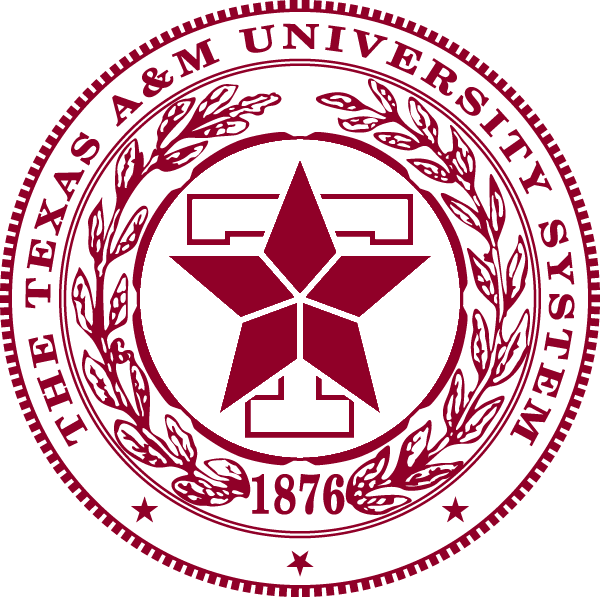 DISTANCE EDUCATION Program Proposal: Electronic to Group Delivery(Bachelors or MAsters programs only)Format for Existing Bachelors or Masters Degree Program Electronic to Group RequestStep One: There are specific requirements for notification of offering prior to proposal submission.Is this degree being offered at a Multi-Institution Teaching Center (MITC)? If so, the university is required to obtain approval from MITC administrative council. Supportive documentation from this approval  must be sent to THECB and A&M System Distance Education contactsIf this degree is not offered at a MITC, then the university must send email notification to area institutions within a 50 mile radius of proposed site. Email notification must be sent at least 60 business days prior to offering and must be copied to the THECB and A&M System Distance Education contactsStep Two: For each of the following components, include the requested information:  High Quality ProgramExplain how the degree program and its delivery would be considered as a high quality program.  State NeedHow does your program meet the needs of the state and locality?  Administrative Structure: Identify the person/office directly responsible for the overall management of the offering.  Financial ImplicationsExplain how this program is being delivered at a reasonable cost.  Courses List the courses involved in the program.  Faculty List faculty members that will be involved in the program, indicating highest earned degree/institution and their anticipated contribution to the program.  Specify course(s) each faculty member would teach and their current involvement with the program by the semester the course will be taught.How will faculty resources be provided, that is, hiring additional faculty, reallocating faculty resources from other programs, etc. to accommodate the increase in student enrollment? 7.  EvaluationHow will your institution monitor the quality of the program and student learning outcomes for this specific location?Describe procedures for evaluation of the program and its effectiveness in the first five years of the program, including admission and retention rates, program outcomes assessments, placement of graduates, changes of job market need/demand, ex-student/graduate surveys, or other procedures. How would evaluations be carried out for this specific location? Step Three: Complete, sign and submit with proposal the “Texas Higher Education Coordinating Board Certification Form for Off Campus Programs”.Directions:  An institution shall use this form to propose an “existing” bachelor’s or master’s degree program they wish to be offered via electronic to group delivery.This form must be completed and signed by the university president or chief academic officer.  Upon completion, attach the “Approval Form” and submit it to the A&M System Office of Academic Affairs at AA-AgendaItems@tamus.eduInformation: Contact the A&M System Office of Academic Affairs at 979-458-7421 (Irma Harper)Administrative Information1.	Institution:2.	Program to be Offered (Include CIP code):3.  Online Program Description – Describe the program and the educational objectives. 4.	Administrative Unit – Identify where the program would fit within the organizational structure of the institution (e.g., The Department of Electrical Engineering within the College of Engineering). 5.	Proposed Implementation Date – Report the first semester and year that students would enter the program.6.  Contact Person – Provide contact information for the person who can answer specific questions about the program.Name:Title:E-mail:Phone: